Vodniki arhivskih fondov in zbirkVODNIK po arhivskem gradivu 1. svetovne vojne / uredil Jure Volčjak. - Ljubljana: Arhiv Republike Slovenije (etc.), 2017. - 623 str.VODNIK po urbarjih Arhiva Republike Slovenije. Zv. 3, Urbarji Ljubljanske in Novomeške kresije v fondu Terezijanski kataster za Kranjsko. - Ljubljana: Arhiv Republike Slovenije, 2013. - 554 str.VODNIK po urbarjih Arhiva Republike Slovenije. Zv. 2, Urbarji v upravnih in rodbinskih fondih ter v delu fonda Terezijanski kataster za Kranjsko / popisali Danijela Juričić Čargo, Lilijana Žnidaršič Golec. - Ljubljana: Arhiv Republike Slovenije, (2009). - 374 str.VODNIK po arhivskem gradivu Studia slovenica / pripravila Andreja Klasinc Škofljanec. - 2., dopolnjena izd. - Ljubljana: Arhiv Republike Slovenije, (20062). - 208 str.NAPOLÉON et son administration en Adriatique orientale et dans les Alpes de l'Est 1806-1814: guide des sources = Napoleon i njegova uprava na istočnoj obali Jadrana i na području istočnih Alpa 1806-1814: arhivski vodič = Napoleon e la sua amministrazione sulla sponda orientale dell'Adriatico e nelle Alpi orientali 1806-1814: guida alle fonti = Napoleon und seine Verwaltung im östlichen Adria- und Alpenraum 1806-1814: ein Führer zu den Quellen = Napoleon in njegova uprava ob vzhodnem Jadranu in na ozemlju vzhodnih Alp 1806-1814: arhivski vodnik = Napoleon i njegova uprava na istočnoj obali Jadrana i na području istočnih Alpa 1806-1814: vodič kroz arhivsku građu / uredila Josip Kolanović, Janez Šumrada. - Zagreb: Hrvatski državni arhiv, 2005. - 1078 str.VODNIK po arhivskem gradivu Studia slovenica / pripravila Andreja Klasinc Škofljanec. - Ljubljana: Arhiv Republike Slovenije, (2005). - 148 str.VODNIK po urbarjih Arhiva Republike Slovenije. Zv. 1, Urbarji v Zbirki urbarjev in fondih zemljiških gospostev / popisali Danijela Juričić Čargo, Lilijana Žnidaršič Golec. - Ljubljana: Arhiv Republike Slovenije, (2005). - 326 str.; ilustr.VODNIK po fondih in zbirkah Arhiva Republike Slovenije / glavni urednik Vladimir Kološa, odgovorni urednik Vladimir Žumer. - Ljubljana: Arhiv Republike Slovenije, 1999. – 3 knjige (680, 520, 464 str.), CD-ROM. ARHIVSKI fondi in zbirke v arhivih in arhivskih oddelkih v SFRJ, SR Slovenija / glavni in odgovorni urednik Sredoje Lalić. - Beograd: Zveza arhivskih delavcev Jugoslavije, (1984). - Str. 27–74.VODNIK po župnijskih arhivih na območju SR Slovenije / uredila Ema Umek in Janez Kos. – Ljubljana: Skupnost arhivov Slovenije, 1975. – 2 zv. (XXII, 750 str). – (Vodniki / Skupnost arhivov Slovenije, zv. 2).VODNIK po matičnih knjigah za območje SR Slovenije / uredila Ema Umek in Janez Kos. – Ljubljana: Skupnost arhivov Slovenije, (1972-1974). – 3 zv. (1379 str.) – (Vodniki / Skupnost arhivov Slovenije; zv. 1), 2 karti.VODNIK po arhivih Slovenije., redaktor in urednik Jože Žontar. - Ljubljana: Društvo arhivarjev Slovenije, (1965). - Str. 37–70.SPLOŠNI pregled fondov Državnega arhiva LRS / sestavil delovni kolektiv ustanove. - Ljubljana: Državni arhiv LRS, (1960). - 171 str.SPLOŠNI inventar Državnega arhiva LR Slovenije v Ljubljani / objavila Marija Verbič. V: Arhivist 5, št. 1, (1955), Dodatek III. - str. XLVIII - LII. Inventarji arhivskih fondov in zbirkSUNČIČ, Vladimir: Filmsko gradivo Slovenskega filmskega arhiva pri Arhivu Republike Slovenije. - Ljubljana: Arhiv Republike Slovenije, (2015). - 317 str.; 23 cm. - (Publikacije Arhiva Republike Slovenije. Inventarji. Serija Zbirke; zv. 8).TRŠAN, Lojz: Filmsko gradivo Slovenskega filmskega arhiva pri Arhivu Republike Slovenije. - Ljubljana: Arhiv Republike Slovenije, (2010). - 334 str. - (Publikacije Arhiva Republike Slovenije. Inventarji. Serija Zbirke; zv. 7).NEMANIČ, Ivan: Filmski zapisi Božidarja Jakca: 1929 - 55 / Ivan Nemanič. - 2. izdaja. - Ljubljana: Arhiv Republike Slovenije, (20052). - 82 str.: ilustr. - (Publikacije Arhiva Republike Slovenije. Inventarji. Serija Zbirke; zv. 2).NEMANIČ, Ivan: Filmsko gradivo Slovenskega filmskega arhiva pri Arhivu Republike Slovenije / Ivan Nemanič. - 2., dopolnjena izdaja. - Ljubljana: Arhiv Republike Slovenije, (2002). - 298 str. - (Publikacije Arhiva Republike Slovenije. Inventarji. Serija Zbirke; zv. 4).REZEC – STIBILJ, Tatjana; SUNČIČ, Vladimir; TRŠAN, Lojz: Filmsko gradivo Slovenskega filmskega arhiva pri Arhivu Republike Slovenije / Tatjana Rezec-Stibilj, Vladimir Sunčič, Lojz Tršan. - Ljubljana: Arhiv Republike Slovenije, (2002). - 322 str. - (Publikacije Arhiva Republike Slovenije. Inventarji. Serija Zbirke; zv. 6).SUNČIČ, Vladimir: Komisije za agrarne operacije 1885-1918 in Komisar za odpravo občih užitkov v Trstu 1924-1954 / Vladimir Sunčič. - Ljubljana: Arhiv Republike Slovenije, 2002. - 372 str. - (Publikacije Arhiva Republike Slovenije. Inventarji. Serija Arhivi državnih in samoupravnih organov in oblastev; zv. 5/4). GOMBAČ, Metka; JERAJ, Mateja; OBLAK – ČARNI, Marija: FONDI in zbirke mladinskih organizacij v Arhivu Republike Slovenije: (1941-1965) / - Ljubljana: Arhiv Republike Slovenije, (2000). - 415 str.: ilustr. - (Publikacije Arhiva Republike Slovenije. Inventarji. Serija Arhivi družbenopolitičnih organizacij; zv. 2).REZEC – STIBILJ, Tatjana; TRŠAN, Lojz: Filmsko gradivo Slovenskega filmskega arhiva pri Arhivu Republike Slovenije / Tatjana Rezec-Stibilj, Lojz Tršan. - Ljubljana: Arhiv Republike Slovenije, (2000). - 295 str. - (Publikacije Arhiva Republike Slovenije. Inventarji. Serija Zbirke; zv. 5).NEMANIČ, Ivan: Filmsko gradivo Slovenskega filmskega arhiva pri Arhivu Republike Slovenije: dokumentarni, igrani in animirani filmi / Ivan Nemanič. - 2., dopolnjena izdaja, Ljubljana: Arhiv Republike Slovenije, (19982). - 575 str. - (Publikacije Arhiva Republike Slovenije. Inventarji. Serija Zbirke; zv.1).NEMANIČ, Ivan: Filmsko gradivo Arhiva Republike Slovenije: 1905 - 1993: dokumentarni, igrani in animirani film / Ivan Nemanič. - Ljubljana: Arhiv Republike Slovenije, (1998). - 298 str. - (Publikacije Arhiva Republike Slovenije. Inventarji. Serija Zbirke; zv. 4).NEMANIČ, Ivan: Filmi Metoda in Milke Badjura: 1926 - 69 / Ivan Nemanič. - Ljubljana: Arhiv Republike Slovenije, (1994). - 150 str. - (Publikacije Arhiva Republike Slovenije. Inventarji. Serija Zbirke; zv. 3).UMEK, Ema: Erbergi in dolski arhiv / Ema Umek. - Ljubljana: Arhiv Republike Slovenije, (1991 - 1992). – 562 str. - (Publikacije Arhiva Republike Slovenije. Inventarji. Serija Graščinski arhivi; zv. 5); Del 1; Del 2.SUNČIČ, Vladimir: Komisije za agrarne operacije: 1885 - 1945 / Vladimir Sunčič. - Ljubljana: Arhiv Republike Slovenije, (1991 - 1994). - 1438 str. - (Publikacije Arhiva Republike Slovenije. Inventarji. Serija Arhivi državnih in samoupravnih organov in oblastev; zv. 5); Del 1: A - K. – 1991; Del 2: L - So. – 1992; Del 3: Sp - Ž. – 1994.NEMANIČ, Ivan: Filmski zapisi Božidarja Jakca: 1929 - 55 / Ivan Nemanič. - Ljubljana: Arhiv SR Slovenije, (1989). - 77 str.: ilustr. - (Publikacije Arhiva SR Slovenije. Inventarji. Serija Zbirke; zv. 2).JERAJ, Mateja: Republiški svet Zveze sindikatov Slovenije s predhodniki / Mateja Jeraj. - Ljubljana: Arhiv SR Slovenije, (1988). - (Publikacije Arhiva SR Slovenije. Inventarji. Serija Arhivi družbenopolitičnih organizacij; zv. 1); Del 1: 1945 - 1949. - 392 str.SMOLE, Majda: Vicedomski urad za Kranjsko: 13. stol. - 1747 / Majda Smole. - Ljubljana: Arhiv SR Slovenije, (1985-1997). - 6 zv. - (Publikacije Arhiva SR Slovenije. Inventarji. Serija Arhivi državnih in samoupravnih organov in oblastev; zv. 4); Del 1: Cerkvene zadeve: Lit A - F. - 1985. - XV, 315 str.; Del 2: Cerkvene zadeve: Lit G. - 1988. - V, 458 str.; Del 3: Cerkvene zadeve: Lit I - K. - 1989. - 134 str.; Del 4: Cerkvene zadeve: Lit L. - 1994. - 481 str.; Del 5: Cerkvene zadeve: Lit M - R. - 1995. - 489 str.; Del 6: Cerkvene zadeve: Lit S - Z. - 1997. - 425 str.PRINČIČ, Jože: Predsedstvo SNOS-a, Prezidij SNOS-a, Prezidij ustavodajne skupščine LRS 1944 - 1947 / Jože Prinčič. - Ljubljana: Arhiv RS Slovenije, (1982). – 74 str. - (Publikacije Arhiva SR Slovenije. Inventarji. Serija Arhivi državnih in samoupravnih organov in oblastev; zv. 3).NEMANIČ, Ivan: Filmsko gradivo Arhiva SR Slovenije / Ivan Nemanič. - Ljubljana: Arhiv SR Slovenije, (1982). - 762 str. - (Publikacije Arhiva SR Slovenije. Inventarji. Serija Zbirke; zv. 1); Del 1: Dokumentarni film; Del 2: Igrani in animirani filmi.KOLOŠA, Vladimir: Banski svet Dravske banovine: 1931 - 1941 / Vladimir Kološa. - Ljubljana: Arhiv SR Slovenije, (1980). - 117 str. - (Publikacije Arhiva SR Slovenije. Inventarji. Serija Arhivi državnih in samoupravnih organov in oblastev; zv. 2).SMOLE, Majda: Graščina Ribnica / Majda Smole. - Ljubljana: Arhiv SR Slovenije, (1980). - 127 str. -(Publikacije Arhiva SR Slovenije. Inventarji. Serija Graščinski arhivi; zv. 4).SMOLE, Majda: Graščina Turn ob Ljubljanici / Majda Smole. - Ljubljana: Arhiv SR Slovenije, (1980). - 110 str. - (Publikacije Arhiva SR Slovenije. Inventarji. Serija Graščinski arhivi; zv. 3).SMOLE, Majda: Graščina Šrajbarski turn / Majda Smole. - Ljubljana: Arhiv SR Slovenije, (1980). - 156 str. - (Publikacije Arhiva SR Slovenije. Inventarji. Serija Graščinski arhivi; zv. 2).SMOLE, Majda: Graščina Škofja Loka / Majda Smole. - Ljubljana: Arhiv SR Slovenije, (1980). - 100 str. - (Publikacije Arhiva SR Slovenije. Inventarji. Serija Graščinski arhivi; zv. 1).UMEK, Ema: Samostani Kostanjevica, Pleterje in Stična / Ema Umek. - Ljubljana: Arhiv Slovenije, (1974). - 253 str. - (Publikacije Arhiva Slovenije. Inventarji. Serija Samostanski arhivi; zv. 1).SMOLE, Majda: Glavni intendant Ilirskih provinc: Intendant v Trstu, Intendant za Istro, Intendant na Reki, Intendant za civilno Hrvatsko, Intendant za Dalmacijo, Subdelegat v Kopru: 1809 - 1813 / Majda Smole. - Ljubljana: Arhiv Slovenije, (1973). - 163 str . - (Publikacije Arhiva Slovenije. Inventarji. Serija Arhivi državnih in samoupravnih organov in oblastev; zv. 1). Vodniki po gradivu pomembnem za Slovenijo in Slovence v tujih arhivihVODNIK po arhivskem gradivu o Prekmurju v Arhivu Železne županije v Sombotelu: (1849-1871). Del 2 / avtorja popisa Anton Leskovec, Aleksandra Serše. - Ljubljana: Arhiv Republike Slovenije, (2005). - 240 str.VODNIK po arhivskem gradivu o Prekmurju v Arhivu Železne županije v Sombotelu: (1849-1860). Del. 1 / zbral Antoša Leskovec; opombe, študijo in kazala pripravila, dopolnila in uredila Aleksandra Serše. - Ljubljana: Arhiv Republike Slovenije, (2003). - 342 str.VODNIK po arhivskem gradivu o Sloveniji v oblastnih, okrajnih in podjetniških arhivih Češke republike: (1212-1945) / redaktorji Pavel Rafaj et al. - Ljubljana: Arhiv Republike Slovenije, (2000). - 202 str.VODNIK po arhivskem gradivu za zgodovino Slovencev in drugih narodov nekdanje Jugoslavije v Centralnem državnem arhivu v Rimu / redaktor France M. Dolinar et al. - Ljubljana: Arhiv Republike Slovenije, (1992). - 565 str. - (Publikacije Arhiva Republike Slovenije. Vodniki; 2).   VODNIK po arhivskem gradivu o Jugoslaviji v Državnem osrednjem arhivu ČSR v Pragi / Peter Ribnikar. - Ljubljana: Arhiv SR Slovenije, (1989). - 129 str. - (Publikacije Arhiva SR Slovenije. Vodniki; 1). Evidentiranje arhivskega gradiva, ki je izven države ter zadeva Slovenijo in SlovenceEvidentiranje arhivskega gradiva v tujini: društva in organizacije Slovencev po svetu. V letu 2017 zbrana dokumentacija o dokumentarnem in arhivskem gradivu slovenskih izseljenskih društev po svetu, letnik 14, št. 3, Arhiv Republike Slovenije, Ljubljana 2018, 173 str., uredil Gašper Šmid.   Evidentiranje arhivskega gradiva v tujini, v sedanjem Vojaškem arhivu Ministrstva za obrambo Republike Srbije. Med leti 2013 in 2017 zbrana dokumentacija o arhivskem gradivu v tujini, v Vojaškem arhivu Ministrstva za obrambo Republike Srbije, ki se nanaša na Slovenijo in Slovence, letnik 14, št. 2, Arhiv Republike Slovenije, Ljubljana 2018, 128 str., uredil Gašper Šmid.   Evidentiranje arhivskega gradiva v tujini. V letu 2017 zbrana dokumentacija o arhivskem gradivu v zamejstvu in po svetu, ki se nanaša na Slovenijo in Slovence, letnik 14, št. 1, Arhiv Republike Slovenije, Ljubljana 2018, 181 str., uredil Gašper Šmid.Evidentiranje arhivskega gradiva v tujini. V letu 2016 zbrana dokumentacija o arhivskem gradivu v zamejstvu in po svetu, ki se nanaša na Slovenijo in Slovence, letnik 13, št. 1, Arhiv Republike Slovenije, Ljubljana 2017, 306 str., uredil Gašper Šmid. Evidentiranje arhivskega gradiva v tujini, v Arhivu Jugoslavije. Izbor v letih 2010 do 2011 in 2013 do 2016 zbrane dokumentacije o arhivskem gradivu v Arhivu Jugoslavije, ki se nanaša na Slovenijo in Slovence, letnik 12, št. 2, Arhiv Republike Slovenije, Ljubljana 2016, 174 str., uredil Gašper Šmid.Evidentiranje arhivskega gradiva v tujini. V letu 2015 zbrana dokumentacija o arhivskem gradivu v tujini, ki se nanaša na Slovenijo in Slovence, letnik 12, št. 1, Arhiv Republike Slovenije, Ljubljana 2016, 285 str., uredil Gašper Šmid.Evidentiranje arhivskega gradiva v tujini, v Arhivu Jugoslavije. Izbor v letih 2010, 2011, 2013 in 2014 zbrane dokumentacije o arhivskem gradivu v tujini, v Arhivu Jugoslavije, ki se nanaša na Slovenijo in Slovence, letnik 11, št. 2, Arhiv Republike Slovenije, Ljubljana 2015, 111 str., uredil Gašper Šmid.Evidentiranje arhivskega gradiva v tujini. V letu 2014 zbrana dokumentacija o arhivskem gradivu v tujini, ki se nanaša na Slovenijo in Slovence, letnik 11, št. 1, Arhiv Republike Slovenije, Ljubljana 2015, 188 str., uredil Gašper Šmid.Evidentiranje arhivskega gradiva v tujini. V letu 2013 zbrana dokumentacija o arhivskem gradivu v tujini, ki se nanaša na Slovenijo in Slovence, letnik 10, št. 1, Arhiv Republike Slovenije, Ljubljana 2014, 122 str., uredil Gašper Šmid.Evidentiranje arhivskega gradiva v tujini, v Arhivu Jugoslavije. Izbor v letih 2010 in 2011 zbrane dokumentacije o arhivskem gradivu v Arhivu Jugoslavije, ki se nanaša na Slovenijo in Slovence, letnik 9, št. 2, Arhiv Republike Slovenije, Ljubljana 2013, 120 str., uredil Gašper Šmid. Evidentiranje arhivskega gradiva v tujini. V letu 2012 zbrana dokumentacija o arhivskem gradivu v tujini, ki se nanaša na Slovenijo in Slovence, letnik 9, št. 1, Arhiv Republike Slovenije, Ljubljana 2013, 139 str., uredil Gašper Šmid.Evidentiranje arhivskega gradiva v tujini. V letu 2011 zbrana dokumentacija o arhivskem gradivu v tujini, ki se nanaša na Slovenijo in Slovence, letnik 8, št. 1, Arhiv Republike Slovenije, Ljubljana 2012, 212 str., uredil Gašper Šmid.Evidentiranje arhivskega gradiva v tujini. V letu 2010 zbrana dokumentacija o arhivskem gradivu v tujini, ki se nanaša na Slovenijo in Slovence, letnik 7, št. 1, Arhiv Republike Slovenije, Ljubljana 2011, 184 str., uredil Gašper Šmid.Evidentiranje arhivskega gradiva v tujini. Zbrana dokumentacija slovenskih arhivov o arhivskem gradivu v tujini, ki se nanaša na Slovenijo in Slovence, v letu 2009 (popisi in poročila), letnik 6, št. 1, Arhiv Republike Slovenije, Ljubljana 2010, 194 str., uredil Gašper Šmid.Evidentiranje arhivskega gradiva, ki je izven države ter zadeva Slovenijo in Slovence v letu 2008 (popisi in poročila). Obvestila XXV, št. 1, Arhiv Republike Slovenije, Ljubljana 2009, 184 str., uredil Gašper Šmid.Evidentiranje arhivskega gradiva, ki je izven države ter zadeva Slovenijo in Slovence v letu 2007 (popisi in poročila). Obvestila XXIV, št. 1, Arhiv Republike Slovenije, Ljubljana 2008, 140 str., uredil Gašper Šmid.Evidentiranje arhivskega gradiva, ki je izven države ter zadeva Slovenijo in Slovence v letu 2006 (popisi in poročila). Obvestila XXIII, št. 1, Arhiv Republike Slovenije, Ljubljana 2007, 353 str., uredil Gašper Šmid.Evidentiranje arhivskega gradiva, ki je izven države ter zadeva Slovenijo in Slovence v letu 2005 (popisi in poročila). Obvestila XXII, št. 2, Arhiv Republike Slovenije, Ljubljana 2006, 248 str., uredil Gašper Šmid.Evidentiranje arhivskega gradiva, ki je izven države ter zadeva Slovenijo in Slovence v letu 2004 (popisi). Obvestila XXI, št. 2, Arhiv Republike Slovenije, Ljubljana 2005, 454 str., uredil Gašper Šmid.Objave virovVIZITACIJSKI zapisniki kranjskih arhidiakonatov goriške nadškofije 1761-1771, zv. 6 / Karel Mihael Attems; [uredil ter predgovor in uvod napisal] Jure Volčjak. - Ljubljana : Arhiv Republike Slovenije, (2023). - 976 str.DR. Albin Šmajd, dnevnik in dosje 1941-1946 / glavna urednika Matevž Košir in Mateja Jeraj. - Ljubljana : Arhiv Republike Slovenije, (2022). - 1039 str.VIZITACIJSKI zapisniki kranjskih arhidiakonatov goriške nadškofije 1752-1757, zv. 5 / Karel Mihael Attems; [uredil ter predgovor in uvod napisal] Jure Volčjak. - Ljubljana : Arhiv Republike Slovenije, (2022). - 800 str. DOKUMENTI organov in organizacij narodnoosvobodilnega gibanja v Sloveniji. Knj. 12, Odloki, sklepi, okrožnice, navodila, proglasi najvišjih organov in organizacij 1942 - 1945 / pripravile Marjeta Adamič, Darinka Drnovšek, Metka Gombač, Marija Oblak Čarni. - Ljubljana: Arhiv Republike Slovenije, (2016). - 902 str.LISTINE jezuitskega kolegija v Ljubljani: 1592 - 1751 / Jure Volčjak; [prevod povzetka Alenka Hren; fotografije Arhiv Republike Slovenije]. Ljubljana: Arhiv Republike Slovenije, (2014). - 127 str.DOKUMENTI organov in organizacij narodnoosvobodilnega gibanja v Sloveniji. Knj. 11, zapisniki sej najvišjih organov in organizaciji 1942 - 1945,  pripravile Marjeta Adamič, Darinka Drnovšek, Metka Gombač, Marija Oblak Čarni. - Ljubljana: Arhiv Republike Slovenije, (2012). - 591 str.DOKUMENTI organov in organizacij narodnoosvobodilnega gibanja v Sloveniji. Knj. 10, januar 1942 - september 1943 pripravile Marjeta Adamič, Darinka Drnovšek, Metka Gombač, Marija Oblak Čarni. - Ljubljana: Arhiv Republike Slovenije, (2005). - 631 str.SERAŽIN, Helena: Poročila in risbe utrdb arhitekta Giovannija Pieronija. - Ljubljana: Arhiv Republike Slovenije, (2008). - 343 str.: ilustr.NASTAJANJE Napoleonove Kranjske: korespondenca Françoisa-Marie Farguesa, francoskega intendanta za Kranjsko in Gorenjsko, 1809-1810 = Avènement de la Carniole Napoléonienne: correspondance de François-Marie Fargues, intendant français de Carniole et Haute-Carniole, 1809-1810 / [uredil / éditeur] Janez Šumrada; Adrijan Kopitar; [prevodi v francoščino / traductions en français Dominique Cochard]. – Ljubljana: Arhiv Republike Slovenije = Archives de la République de Slovénie, (2004). – 489 str.DOKUMENTI organov in organizacij narodnoosvobodilnega gibanja v Sloveniji. Knj. 9, Avgust - 8. september 1943 / pripravile Marjeta Adamič, Darinka Drnovšek, Metka Gombač, Marija Oblak Čarni. - Ljubljana: Arhiv Republike Slovenije, (2003). - 556 str.SEJNI zapisniki Narodne vlade Slovencev, Hrvatov in Srbov v Ljubljani in deželnih vlad za Slovenijo: 1918 - 1921, 3. del: od 22. mar. 1920 do 9. jul. 1921 / za objavo pripravil Peter Ribnikar. - Ljubljana: Arhiv Republike Slovenije, (2002). - 480 str.DOKUMENTI organov in organizacij narodnoosvobodilnega gibanja v Sloveniji. Knj. 8, Julij 1943 / pripravile Marjeta Adamič, Darinka Drnovšek, Metka Gombač, Marija Oblak Čarni. - Ljubljana: Arhiv Republike Slovenije, (2001). - 497 str.SEJNI zapisniki Narodne vlade Slovencev, Hrvatov in Srbov v Ljubljani in deželnih vlad za Slovenijo: 1918 - 1921, 2. del: od 28. feb. 1919 do 5. nov. 1919 / za objavo pripravil Peter Ribnikar. - Ljubljana: Arhiv Republike Slovenije, (1999). - 426 str.    SEJNI zapisniki Narodne vlade Slovencev, Hrvatov in Srbov v Ljubljani in deželnih vlad za Slovenijo: 1918 - 1921, 1. del: od 1. nov. 1918 do 26. feb. 1919 / za objavo pripravil Peter Ribnikar. - Ljubljana: Arhiv Republike Slovenije, (1998). - 414 str.    SLOVENIJA na vojaškem zemljevidu 1763 - 1787 = Josephinische Landesaufnahme 1763-1787 / vodja projekta, toponomija kart, indeks, redakcija Vincenc Rajšp; transliteracija in prevod Majda Ficko, Marija Grabnar, Vladimir Kološa, Aleksandra Serše, Drago Trpin. - Ljubljana: Znanstvenoraziskovalni center SAZU: Arhiv Republike Slovenije, (1995 - 2001). - Zv. 1 - 7; Zv. 1: Opisi. Karte. – 1995. – 345 str., 19 zvd.  (južna in osrednja Dolenjska z Belo krajino); Zv. 2: Opisi. Karte. – 1996. – 328 str., 19 zvd.  (vzhodna Notranjska, Ljubljana, severna Dolenjska in Posavje); Zv. 3: Opisi. Karte. – 1997. – 436 str., 43 zvd.  (Primorska in zahodna Notranjska); Zv. 4: Opisi. Karte. – 1998. – 303 str., 21 zvd.  (Gorenjska); Zv. 5: Opisi. Karte. – 1999. – 498 str., 19 zvd.  (južna in zahodna Štajerska); Zv. 6: Opisi. Karte. – 2000. – 385 str., 23 zvd.  (Dravska dolina od Lavamünda/Labota do Maribora, vzhodni del nekdanje spodnje Štajerske); Zv. 7: Opisi. Karte. – 2001. – 132 str., 19 zvd.  (Prekmurje).    VOŠNJAK, Bogumil: Dnevnik iz prve svetovne vojne / za objavo pripravil Vladimir Kološa. - Ljubljana: Arhiv Republike Slovenije, (1994). - 315 str.    FISTER, Anton: Izbrani spisi. Knj. 4, Spomini / Anton Fister; prev. Frane Jerman. - Ljubljana: Arhiv Republike Slovenije: Znanstveni inštitut Filozofske fakultete, (1998). - 177 str.    FISTER, Anton: Izbrani spisi. Knj. 3, Govori o religiji / Anton Fister; prev. Frane Jerman. - Ljubljana: Arhiv Republike Slovenije: Znanstveni inštitut Filozofske fakultete, (1992). - 218 str.    VIZITACIJSKI zapisniki goriškega nadškofa Karla Mihaela grofa Attemsa 1752-1774. Zv 1., Vizitacijski zapisniki goriškega, tolminskega in devinskega arhidiakonata Goriške nadškofije 1750-1759 / Karel Mihael Attems; a cura di Franc Kralj e Luigi Tavano. - Gorizia:  Istituto di storia sociale e religiosa et al., 1994. – CI, 742 str.  VIZITACIJSKI zapisniki goriškega nadškofa Karla Mihaela grofa Attemsa 1752 - 1774. Zv. 2, Vizitacije Savinjskega arhidiakonata Goriške nadškofije 1751-1773 / Karel Mihael Attems; ur. Anton Ožinger. - Ljubljana: Arhiv Republike Slovenije et al., (1991). - 922 str.    DEŽELNOZBORSKI spisi kranjskih stanov / pripravila Marija Verbič. - Ljubljana: Arhiv Socialistične republike Slovenije, (1980 - 1986). - 251 str. - (Publikacije Arhiva Socialistične republike Slovenije. Viri; 1); Del 1: 1499 – 1515; Del 2: 1516 – 1519.     Znanstvene monografijeCankar Tadej: "ODLOČNEJŠI PROTIVNIKI SEMITSTVA" O antisemitizmu in slovenskih liberalcih na Kranjskem / Tadej Cankar; [prevod povzetka Borut Praper]. – Ljubljana: Inštitut za novejšo zgodovino : Arhiv Republike Slovenije, (2023). – 205 str.MATIĆ, Dragan: Tiskovna svoboda v krempljih ljubljanske justice : zaplembe časopisov in druge tiskovne zadeve v obdobjih 1873-1889 in 1908-1914 v pravosodnih fondih Arhiva Republike Slovenije / Dragan Matić. – Ljubljana : Arhiv Republike Slovenije, 2023. – 336 str.KOMAC, Jernej: "Srce se mi trga od žalosti" : vsakdanje življenje prebivalstva na Bovškem med véliko vojno / Jernej Komac. - Ljubljana : Inštitut za novejšo zgodovino : Arhiv Republike Slovenije, (2022). -  315 str.KOŠIR, Matevž (ur.): The secret of the lodge : international symposium "Freemasonry in Central Europe", Ljubljana, 11. maj 2017. - Ljubljana: Narodni muzej Slovenije: Arhiv Republike Slovenije, (2018). - 243 str.GOLOB, Nataša: Srednjeveški rokopisi in rokopisni fragmenti: Arhiv Republike Slovenije. - Ljubljana: Slovenska akademija znanosti in umetnosti: Arhiv Republike Slovenije, (2018). - 291 str.ŠUMRADA, Janez, KOPITAR, Adrijan: Kranjski Janezi, Napoleonovi soldati: francoski vojaški nabor v ilirski provinci Kranjski, 1812-1813 = Slovènes, soldats de Napoléon: conscription française dans la province illyrienne de Carniole, 1812-1813. - Ljubljana: Arhiv Republike Slovenije, (2018). - 496 str.KOŠIR, Matevž (ur.): SKRIVNOST lože: zbornik prispevkov z mednarodnega simpozija "Prostozidarstvo v Srednji Evropi", Narodni muzej Slovenije, Ljubljana 11. maj 2017. - Ljubljana: Narodni muzej Slovenije: Arhiv Republike Slovenije, (2018). - 239 str.CVELFAR, Bojan: Srbska pravoslavna cerkev na Slovenskem med svetovnima vojnama. - Ljubljana: Inštitut za novejšo zgodovino: Arhiv Republike Slovenije, (2017). - 554 str.JERAJ, Mateja, MELIK, Jelka: Kazenski proces proti Črtomirju Nagodetu in soobtoženim. Epilog. - Ljubljana: Arhiv Republike Slovenije (2017). - 254 str.VODOPIVEC TOMAŽIČ, Jedert (ur.): Konserviranje knjig in papirja 2. - Ljubljana: Arhiv Republike Slovenije, (2016). - 205 str.BIZJAK, Matjaž, ŽNIDARŠIČ GOLEC, Lilijana (ur.): Urbarji na Slovenskem skozi stoletja. – Ljubljana: Arhiv Republike Slovenije (2016).- 247 str.JERAJ, Mateja, MELIK, Jelka: Kazenski proces proti Črtomirju Nagodetu in soobtoženim. Študija in prikaz procesa. - Ljubljana: Arhiv Republike Slovenije (2015). - 1039 str.JENUŠ, Gregor, KRIŽNAR, Franc (ur.): Davorin Jenko: 1835-1914. - Ljubljana: Arhiv Republike Slovenije (2015). - 173 str.  NARED, Andrej (ur.): Arhivi - zakladnice spomina. – Ljubljana: Arhiv Republike Slovenije (etc.) (2014). - 534 str.KAČIČNIK GABRIČ, Alenka: "To smemo že tako dolgo": kmečke služnosti in njihova odprava. - Ljubljana: Inštitut za novejšo zgodovino, (2014). - 446 str.GAŠPERIČ Primož, OROŽEN ADAMIČ Milan, ŠUMRADA  Janez (sour. Matevž Košir): Zemljevid Ilirskih provinc iz leta 1812 / Carte des provinces Illyriennes de 1812 / Ljubljana: Arhiv Republike Slovenije, ZRC SAZU (2012). - 114 str.              NARED, Andrej: Dežela - knez - stanovi: oblikovanje kranjskih deželnih stanov in zborov do leta 1518. - Ljubljana: Založba ZRC, ZRC SAZU, (2009). - 366 str.REZEC  – STIBILJ , Tatjana: Slovenski dokumentarni film: 1945-1958. - Ljubljana: Arhiv Republike Slovenije, (2005). - 224 str.: ilustr.JERAJ, Mateja: Slovenke na prehodu v socializem: vloga in položaj ženske v Sloveniji 1945-1953. - Ljubljana: Arhiv Republike Slovenije, (2005). - 360 str.: ilustr.KAČIČNIK GABRIČ, Alenka: O kmečkih dolgovih nekoliko drugače: problem servitutnih pravic na posestvu Snežnik . - Ljubljana: Zveza zgodovinskih društev Slovenije, Arhiv Republike Slovenije, 2004. – 205 str. – (Knjižnica "Kronike" časopisa za slovensko krajevno zgodovino; zv. 8)ŠMID, Gašper: Uprava Dravske banovine: 1929-1941. - Ljubljana: Arhiv Republike Slovenije, (2003). - 148 str.GOMBAČ, Metka: Pokrajinski narodnoosvobodilni odbor za Slovensko Primorje in Trst 1944-1947: organizacijska shema ljudske oblasti. - Ljubljana: Arhiv Republike Slovenije, (2003). - 279 str.ŽONTAR, Jože: Arhivska veda v 20. stoletju. - Ljubljana: Arhiv Republike Slovenije, (2003). - 143 str.ZUPANČIČ PUŠAVEC, Nina: Oblike organiziranja gospodarstva na Slovenskem od 1918 do 1941. - Ljubljana: Arhiv Republike Slovenije, (2003). - 147 str.GLAŽAR, Natalija: Organizacijsko komuniciranje arhivov - hraniteljev arhivskega gradiva. - Ljubljana: Arhiv Republike Slovenije, (2002). - 190 str. VODOPIVEC, Jedert: Vezave srednjeveških rokopisov: strukturne prvine in njihov razvoj = Medieval bindings in Slovenia: binding structures on stiff-board manuscripts. - Ljubljana: Arhiv Republike Slovenije, (2000). - 562 str.     MELIK, Jelka: V imenu Njegovega Veličanstva Kralja! kazensko sodstvo v jugoslovanski Sloveniji v letih 1930-1941. - Ljubljana: Arhiv Republike Slovenije, (2000). - 163 str.    ČARGO JURIČIĆ, Danijela: Gospodarski razvoj lupoglavskega gospostva v 16. stoletju v luči urbarjev in urbarijalnih zapisov 1523 - 1573 (z objavo urbarjev iz let 1523 in 1573). - Ljubljana: Arhiv Republike Slovenije, (1999). - 322 str.    DORNIK ŠUBELJ, Ljuba: Oddelek za zaščito naroda za Slovenijo / Ljuba Dornik Šubelj. - Ljubljana: Arhiv Republike Slovenije, (1999). - 250 str.ŽONTAR, Jože: Struktura uprave in sodstva na Slovenskem od srede 18. stoletja do leta 1848. - Ljubljana: Arhiv Republike Slovenije, (1998). - 265 str.TROHA, Nevenka: Politika slovensko-italijanskega bratstva: (Slovansko-italijanska antifašistična unija v coni A Julijske krajine v času od osvoboditve do uveljavitve mirovne pogodbe). - Ljubljana: Arhiv Republike Slovenije, (1998). - 208 str.    KOZINA, Brane: Republiški upravni organi v LRS od 1945 do 1953. - Ljubljana: Arhiv Republike Slovenije, (1996). - 223 str.ŽUMER, Vladimir: Valorizacija dokumentarnega gradiva za zgodovino, znanost in kulturo. - Ljubljana: Arhiv Republike Slovenije, (1995). - 241 str.   TRŠAN, Lojz: OF v Ljubljani: organiziranost v času italijanske okupacije 1941 - 1943. - Ljubljana: Arhiv Republike Slovenije, (1995). - 197 str.JERAJ, Mateja: Slovenski sindikati in socialna politika: 1945 - 1950. - Ljubljana: Arhiv Republike Slovenije, (1995). - 229 str.    SERŠE, Aleksandra: Strokovno šolstvo v osrednji Sloveniji do leta 1941: s posebnim ozirom na obrtno šolstvo na področju Kranjske. - Ljubljana: Arhiv Republike Slovenije, (1995). - 132 str.    MELIK, Jelka: Kazensko sodstvo na Slovenskem: 1919 - 1929: s posebnim ozirom na arhivsko gradivo Deželnega sodišča v Ljubljani. - Ljubljana: Arhiv Republike Slovenije, (1994). - 123 str.  Druge monografijeJERAJ, Mateja; MELIK, Jelka: Kazenski proces proti Črtomirju Nagodetu in soobtoženim. Študija in prikaz procesa. - Ljubljana: Arhiv Republike Slovenije (2015). - 1039 str.MELIK, Jelka: Osnove prava in pravne države za arhiviste / Jelka Melik. - Ljubljana: Arhiv Republike Slovenije (2011). - 188 str. - (Publikacije Arhiva Republike Slovenije. Zbirka Priročniki; zv. 1).RUSKO-slovenski odnosi v dokumentih (12. stol.- 1914) = Russko-slovenskie otnošenija v dokumentah (XII v. - 1914 g.). - Moskva: Ruska zvezna agencija za arhive, Ruski državni arhiv starih aktov, Institut za slavistiko Ruske akademije znanosti (2010). – (V sodelovanju z Arhivom Republike Slovenije). - 653 str.A. HALLERSTEIN - Liu Songling: the multicultural legacy of Jesuit wisdom and piety at the Qing dynasty court / edited by Mitja Saje. - Maribor: Association for Culture and Education Kibla; Ljubljana: Arhiv Republike Slovenije, (2009). - 379 str.ARHIVSKI depoji v Sloveniji / urednica Jedert Vodopivec. - Ljubljana: Arhiv Republike Slovenije, (2009). - 392 str.KRANJSKI deželni privilegiji 1338 - 1736,  Predavanje v sklopu "Zgodbe z Ljubljanskega gradu" / Andrej Nared . - Ljubljana: Arhiv Republike Slovenije, (2008). – 12 str.ARHIVSKI predpisi v Republiki Sloveniji / urednik Vladimir Žumer. - Ljubljana: Arhiv Republike Slovenije, (2007). - 366 str.POL stoletja: zbornik prispevkov ob 50. obletnici delovanja Centra za konserviranje in restavriranje Arhiva Republike Slovenije, in ob interdisciplinarnem posvetu Svetloba in kulturna dediščina ter katalog ob razstavi / urednica Jedert Vodopivec. - Ljubljana: Arhiv Republike Slovenije, (2006). - 163 str.HOW do we visualize culture: representations of culture in the light of etnographic film = Kako vizualiziramo kulturo: peprezentacije kulture v luči etnografskega filma. - Ljubljana: Arhiv Republike Slovenije, (2006). - 160 str.ELEKTRONSKI dokumenti: priročnik za arhiviste / pripravil Mednarodni arhivski svet, Komite za dokumente v elektronskem okolju; prevodi iz angleškega jezika Sonja Jager in Natalija Glažar.  Ljubljana: Arhiv Republike Slovenije, (2006). - 99 str. KRIŽNAR, Franc
Zvonimir Ciglič - biti ustvarjalec: razmišljanja skladatelja, dirigenta, pedagoga in častnega doktorja glasbe Zvonimirja Cigliča v razgovorih s Francem Križnarjem. - Ljubljana: Arhiv Republike Slovenije, (2006). - 271 str.MOREQ: model zahtev za upravljanje elektronskih dokumentov: specifikacija MoReq / prevodi iz angleškega jezika Natalija Glažar, Sonja Jager, Olga Pivk. - Ljubljana: Arhiv Republike Slovenije, (2005). - 96 str.RAZSTAVLJANJE arhivskega in knjižničnega gradiva ter likovnih del na papirju: standardi materialnega varovanja: zbornik razprav = Exhibiting archival and library material and work of art on paper: standards in preservation: proceedings. – Ljubljana: Arhiv Republike Slovenije = Archives of the Republic of Slovenija, (2004). – 224 str.SPLOŠNO žensko društvo: 1901-1945: od dobrih deklet do feministk / urednici Nataša Budna Kodričin Aleksandra Serše. - Ljubljana: Arhiv Republike Slovenije, (2003). - 575 str.PREDPISI s področja arhivske dejavnosti v Sloveniji = Regulations governing archival activity in Slovenia / urednica Natalija Glažar. - Ljubljana: Arhiv Republike Slovenije, (2001). - 143 str.PRAVO, zgodovina, arhivi 1, Prispevki za zgodovino pravosodja / glavni urednik Jože Žontar. - Ljubljana: Arhiv Republike Slovenije, (2000). - 299 str.IFLA načela za hrambo knjižničnega gradiva in za ravnanje z njim = IFLA principles for the care and handling of library material / urednika slovenske izdaje Jedert Vodopivec in Jože Urbanija. - Ljubljana: Arhiv Republike Slovenije: Filozofska fakulteta, Oddelek za bibliotekarstvo, (2000). - 122 str.SLOVENSKI film in njegovo varovanje: 30 let Slovenskega filmskega arhiva pri Arhivu Republike Slovenije / uredniški odbor Lojz Tršan, Vladimir Sunčič, Vladimir Kološa. - Ljubljana: Arhiv Republike Slovenije, (1998). - 127 str.SPLOŠNI mednarodni standardi za arhivsko popisovanje. Mednarodni standardi za arhivski zapis o ustvarjalcih arhivskega gradiva: pravnih osebah, fizičnih osebah in družinah / za objavo pripravila in prevedla Olga Pivk. - Ljubljana: Arhiv Republike Slovenije, (1998). - 74 str.PRIROČNIK za strokovno obdelavo arhivskega gradiva pravosodnih organov od srede 18. stoletja do leta 1991. Del 1, Izbor zakonov in predpisov / glavni urednik Brane Kozina. - Ljubljana: Arhiv Republike Slovenije, (1997). - 279 str.    KONSERVIRANJE knjig in papirja: zbornik razprav = Book and paper conservation: proceedings / urednici Jedert Vodopivec in Nataša Golob. - Ljubljana: Arhiv Republike Slovenije, (1997). - 364 str.     REGISTRATURNI načrt za namestništvo in okrajna glavarstva na Kranjskem / za objavo pripravila in prevedla Olga Pivk. - Ljubljana: Arhiv Republike Slovenije, (1996). - 70 str.HANDBÜCHER und Karten zur Verwaltungsstruktur in den Ländern Kärnten, Krain, Küstenland und Steiermark bis zum Jahre 1918: ein historisch-bibliographischer Führer = Priročniki in karte o organizacijski strukturi v deželah Koroški, Kranjski, Primorju in Štajerski do leta 1918: zgodovinsko-bibliografski vodnik = Manuali e carte sulle strutture amministrative nelle province di Carinzia, Carniola, Litorale e Stiria fino al 1918: guida storico-bibliografica / urednik Jože Žontar. - Graz [etc.]: Steiermärkisches Landesarchiv [etc.], (1988). - 375 str. Razstavni katalogiARHIVI - ZAKLADNICE SPOMINA / uredil Andrej Nared. - Ljubljana: Arhiv Republike Slovenije (etc.), 2014. - 534 str.KRAINISCHE Landesprivilegien (Landhandfesten): 1338-1736. - Katalogredaktion Andrej Nared, Jure Volčjak. - Ljubljana: Arhiv Republike Slovenije, 20132. - 11 str. - (Kataloge; Bd. 36).SLOVENCI v Londonu 1991-1994: delovanje civilne družbe v podporo slovenskih samostojnosti: Slovenski krizni center in glasilo the Slovenian Newsletter / Jana Valenčič; Miha Dobrin. - Ljubljana: Arhiv Republike Slovenije; Portorož: IKS; London: The Slovenian Newsletter, 2011. - 72 str. - (Katalogi; zv. 35).Milijon 289 tisoč 369: 20. obletnica plebiscita za samostojno Slovenijo / Razstava Arhiva Republike Slovenije ob 20. obletnici plebiscita za samostojno in neodvisno Republiko Slovenijo, Cankarjev dom, 24. december 2010 - 19.januar 2011 / avtorja kataloga Alenka Starman in Jernej Križaj. - Ljubljana: Arhiv Republike Slovenije, 2010. - 51 str. - (Katalogi; zv. 34).KRAINISCHE Landesprivilegien (Landhandfesten): 1338-1736 / Katalogredaktion Andrej Nared, Jure Volčjak. - Ljubljana: Arhiv Republike Slovenije, 2010. - 11 str. - (Kataloge; Bd. 33).SLOVENSKA mesta skozi čas: razstava Arhive Republike Slovenije / Vladimir Kološa, Andrej Nared. - Ljubljana: Arhiv Republike Slovenije, 2008. - 44 str. - (Katalogi; zv. 32).KRANJSKI deželni privilegiji: razstava Arhiva Republike Slovenije: Narodna galerija, Galerija Narodni dom, 3. april - 4. maj 2008, Peterokotni stolp Ljubljanskega gradu, 3.-29. april 2008 / uredila Andrej Nared, Jure Volčjak; avtor uvodnih razprav Andrej Nared; avtor kataloga dokumentov Jure Volčjak. - Ljubljana: Arhiv Republike Slovenije, 2008. - 159 str. - (Katalogi; zv. 31).SLOWENISCHE Städte durch die Zeit = Slovenska mesta skozi čas: razstava Arhive Republike Slovenije, Bern, März 2008 / Vladimir Kološa, Andrej Nared. - Ljubljana: Arhiv Republike Slovenije, 2008. - 44 str. - (Kataloge; Bd. 30).SLOWENISCHE Städte durch die Zeit = Slovenska mesta skozi čas: razstava Arhive Republike Slovenije, Bayerisches Hauptstaatsarchiv, München, Herbst 2007 / Vladimir Kološa, Andrej Nared. - Ljubljana: Arhiv Republike Slovenije, 2007. - 44 str. - (Kataloge; Bd. 29).POL STOLETJA: [zbornik prispevkov ob 50. obletnici delovanja Centra za konserviranje in restavriranje Arhiva Republike Slovenije in Interdisciplinarnem posvetu Svetloba in kulturna dediščina in katalog ob razstavi] / uredila Jedert Vodopivec. - Ljubljana: Arhiv Republike Slovenije, (2006). - 120 str. - (Publikacije Arhiva Republike Slovenije. Zbornik in katalog. Katalogi; zv. 28).SLOVENCI v Londonu 1991-1994: kronika delovanja civilne družbe v času osamosvajanja; Slovenski krizni center in glasilo Slovenian Newsletter = Slovenians in London 1991-1994: a chronicle of grass-roots activities for Slovenian Independence; the Slovenian Crisis Centre and the Slovenian Newsletter: ob razstavi in predaji gradiva v Arhiv RS / Jana Valenčič in Miha Dobrin. - Ljubljana: Arhiv Republike Slovenije, (2006). - 224 str. - (Publikacije Arhiva Republike Slovenije. Katalogi; zv. 27).SLOWENISCHE Städte durch die Zeit = Slovenska mesta skozi čas: razstava Arhive Republike Slovenije, Österreichisches Staatsarchiv Wien Mai-Juli 2006 / Vladimir Kološa, Andrej Nared. - Ljubljana: Arhiv Republike Slovenije, 2006. - 44 str. - (Kataloge; Bd. 26).NAROD naš dokaze hrani: stare dopisnice / zbral in uredil Milan Škrabec. - Ljubljana: Arhiv Republike Slovenije, (2005). - 120 str. - (Publikacije Arhiva Republike Slovenije. Katalogi; zv. 25).GABRIJEL Gruber S. J.: 1740-1805: 200 let / avtorji kataloga Aleksandra Serše et al. - Ljubljana: Arhiv Republike Slovenije, (2005). - 106 str. - (Publikacije Arhiva Republike Slovenije. Katalogi; zv. 24).Slovenska mesta skozi čas = Slovene towns through time/ izbor gradiva in teksti Vladimir Kološa, Andrej Nared. - Ljubljana: Arhiv Republike Slovenije, (2005). - 271 str.: ilustr. - (Publikacije Arhiva Republike Slovenije. Katalogi; zv. 23).DZIEJE słoweńskich miast: wystava Archiwum Republiki Słowenii: Archiwum Państwowe m. st. Warszawy, Warszawa, 12-26 października 2004 r. = Slovenska mesta skozi čas: razstava Arhiva Republike Slovenije / [priprava kataloga Vladimir Kološa, Andrej Nared; prevodi Hanna Trojanowska, Marija Vera Erjavec - angleško]. - Ljubljana: Arhiv Republike Slovenije, (2004). – 44 str. - (Publikacije Arhiva Slovenije. Katalogi; zv. 22).LISTINE imenovanj ljubljanskih škofov: kratki življenjepisi ljubljanskih (nad)škofov in pomožnih škofov ob razstavi listin ARS in NŠAL / priprava razstave in kataloga Jure Volčjak; fotografije Borut Jurca. – Ljubljana: Arhiv Republike Slovenije, (2004). – 68 str. – (Publikacije Arhiva Republike Slovenije. Katalogi; zv. 21).SLOVENEČKITE gradovi niz vremeto: izložba na Arhivot na Republika Slovenija, Muzej na grad Skopje, 7-21 april 2004 = Slovenska mesta skozi čas: razstava Arhiva Republike Slovenije / priprava kataloga Vladimir Kološa, Andrej Nared; prevodi Alenka Lape. - Ljubljana: Arhiv Republike Slovenije, (2004). - 44 str. - (Publikacije Arhiva Republike Slovenije. Katalogi; zv. 20).SILUOWENNIYA chengshi de bianqian: Siluowenniya Gongheguo Guojiadanganju de zhanlan = Slovenska mesta skozi čas: razstava Arhiva Republike Slovenije / priprava kataloga Vladimir Kološa, Andrej Nared; prevodi Mitja Saje, Wang Huiqin. - Ljubljana: Arhiv Republike Slovenije, (2003). - 43 str. - (Publikacije Arhiva Republike Slovenije. Katalogi; zv. 19).OD sanj do resničnosti: razvoj slovenske državnosti: Arhiv Republike Slovenije, razstava od 24. maja do 25. junija 2001 / avtorji France M. Dolinar et al. - Ljubljana: Arhiv Republike Slovenije, (2001). - 291 str.: ilustr. - (Publikacije Arhiva Republike Slovenije. Katalogi; zv. 18).ŽIGA Herberstein, odkritelj Rusije: 16. stoletje v Rusiji in slovenskih deželah: razstava Arhiva Republike Slovenije, Federalne arhivske službe Rusije in Ruskega državnega arhiva starih aktov / uredniki Vladimir Kološa, Andrej Nared, Drago Trpin. - Ljubljana: Arhiv Republike Slovenije, (1999). - 119 str.: ilustr. - (Publikacije Arhiva Republike Slovenije. Katalogi; zv. 17).WRITING and image: preservation, conservation, restoration: exhibition organised by the Archives of the Republic of Slovenia on the 40th anniversary of the Central Slovene Conservation Workshop for Parchment and Paper / exhibition and catalogue created and edited by Jedert Vodopivec and Nataša Golob. - Ljubljana: Archives of the Republic of Slovenia, (1997). - 83 pp.: ill. - (Publications of the Archives of the Republic of Slovenia. Catalogues; vol. 15).SLOVENIJA v papeških listinah = Slovenia in papal documents: razstava Arhiva Republike Slovenije v Narodni galeriji v Ljubljani od 8. do 30. maja 1996 / strokovna priprava razstave in kataloga France M. Dolinar. - Ljubljana: Arhiv Republike Slovenije, (1996). - 191 str.: ilustr. - (Publikacije Arhiva Republike Slovenije. Katalogi; zv. 16).ZAPIS in podoba: ohranjanje, obnavljanje, oživljanje: razstava Arhiva Republike Slovenije ob 40-letnici osrednje slovenske konservatorsko-restavratorske delavnice za papir in pergament / strokovna priprava razstave in kataloga Jedert Vodopivec in Nataša Golob. - Ljubljana: Arhiv Republike Slovenije, (1996). - 92 str.: ilustr. - (Publikacije Arhiva Republike Slovenije. Katalogi; zv. 15).FILMSKA ustvarjalnost Metoda in Milke Badjura: 1926 - 69: razstava Arhiva Republike Slovenije ob 100-letnici prve filmske predstave bratov Lumiere in 80-letnici slovenskega filma / strokovna priprava razstave in kataloga Ivan Nemanič. - Ljubljana: Arhiv Republike Slovenije, (1995). - 91 str.: ilustr. - (Publikacije Arhiva Republike Slovenije. Katalogi; zv. 14).SAMOSTANI v srednjeveških listinah na Slovenskem = Die Klöster in den mittelalterlichen Urkunden in Slowenien / strokovna priprava razstave in zasnova kataloga France M. Dolinar. - Ljubljana: Arhiv Republike Slovenije, (1993). - 251 str.: ilustr. - (Publikacije Arhiva Republike Slovenije. Katalogi; zv. 13).TRST med Vzhodom in Zahodom: politično življenje v Trstu in coni A Julijske krajine leta 1946 / razstavo in katalog pripravila Nevenka Troha. - Ljubljana Arhiv Republike Slovenije, (1992). - 85 str.: ilustr. - (Publikacije Arhiva Republike Slovenije. Katalogi; zv. 12).FILMSKI obzornik - zrcalo časa: 1946 - 1951 / strokovna priprava razstave in kataloga Ivan Nemanič in Alja Ljubič. - Ljubljana: Arhiv Republike Slovenije, (1991). - 10 str., 48 slik. pril. - (Publikacije Arhiva Republike Slovenije. Katalogi; zv. 11).ROKOPISI Arhiva Republike Slovenije / razstavo in katalog pripravili France M. Dolinar, Vladimir Kološa in Drago Trpin. - Ljubljana: Arhiv Republike Slovenije, (1990). - 52 str.: ilustr. - (Publikacije Arhiva Republike Slovenije. Katalogi; zv. 10).NAŠ rod si bil je ustvaril sen o domu zlat ---: boj za združitev Slovencev 1919 - 1920 / razstavo in katalog pripravil Vladimir Kološa. - Ljubljana: Arhiv SR Slovenije, (1990). - 55 str. - (Publikacije Arhiva SR Slovenije. Katalogi; zv. 9).IMELI so dve domovini: razstava Arhiva SR Slovenije / katalog pripravili France M. Dolinar, Marija Grabnar, Vladimir Kološa in Drago Trpin. - Ljubljana: Arhiv SR Slovenije, (1988). - 96 str. - (Publikacije Arhiva SR Slovenije. Katalogi; zv. 8).ODSEVI reformacijskega gibanja v dokumentih Arhiva SR Slovenije / razstavo in katalog pripravili Vladimir Kološa, Peter Ribnikar, Drago Trpin in Ema Umek. - Ljubljana: Arhiv SR Slovenije, (1987). - 100 str. - (Publikacije Arhiva SR Slovenije. Katalogi; zv. 7).ZAKLADI Arhiva SR Slovenije: razstava ob odprtju mikrofilmskega laboratorija: Ljubljana 23. decembra 1986 / razstavo in katalog pripravili Majda Ficko, Marija Grabnar in Saša Serše. - Ljubljana: Arhiv SR Slovenije, (1986). - 23 str.ARHIV SR Slovenije: 1945 - 1985: razstava ob 40-letnici samostojnega delovanja / razstavo in katalog pripravil Vladimir Kološa. - Ljubljana: Arhiv SR Slovenije, (1985). - 31 str. - (Publikacije Arhiva SR Slovenije. Katalogi; zv. 6).KONSERVATORSKO-restavratorska dejavnost v Arhivu SR Slovenije: razstava ob dnevu arhivov 20. oktobru / pripravila Jedert Vodopivec in Marjan Dobernik. - Ljubljana: Arhiv SR Slovenije, (1984). - 25 str.PRIDOBITVE Arhiva SR Slovenije: 1981 - 1982: razstava ob dnevu arhivov 20. oktobru / pripravili Marija Grabnar, Majda Kocmur, Vladimir Kološa, Peter Ribnikar in Saša Serše. - Ljubljana: Arhiv SR Slovenije, (1983). - 30 str.IZ roda v rod: pričevanja o slovenskem jeziku: razstava Arhiva SR Slovenije / pripravili Vladimir Kološa, Peter Ribnikar in Ema Umek. - Ljubljana: Arhiv SR Slovenije, (1982). - 79 str. - (Publikacije Arhiva SR Slovenije. Katalogi; zv. 5).KOMUNISTIČNA partija v Sloveniji 1919 - 1941: po dokumentih državne uprave v Arhivu SR Slovenije: razstava Arhiva SR Slovenije v počastitev 60 letnice ustanovitve KPJ / pripravili Vladimir Kološa, Jože Prinčič in Peter Ribnikar. - Ljubljana: Arhiv SR Slovenije, (1979). - 46 str. - (Publikacije Arhiva SR Slovenije. Katalogi; zv. 4).IVAN Cankar in delavsko gibanje / pripravila Ema Umek in Janez Kos. - Ljubljana: Arhiv SR Slovenije, (1976). - 44 str. - (Publikacije Arhiva SR Slovenije. Katalogi; zv. 3).NACIONALNI in socialni programi pri Slovencih: razstava Arhiva SR Slovenije v počastitev 30 letnice zmage revolucije in osvoboditve ter 30 letnice svojega delovanja v svobodi / pripravili Janez Kos, Ivan Nemanič, Marija Oblak - Čarni, Peter Ribnikar, Majda Smole in Ema Umek . - Ljubljana: Arhiv SR Slovenije, (1975). - 91 str. - (Publikacije Arhiva SR Slovenije. Katalogi; zv. 2).SLOVENŠČINA v dokumentih skozi stoletja: razstava ob 25-letnici samostojnega delovanja Arhiva Slovenije: Ljubljana, 8. do 17. februarja 1971 / sestavili in pripravili besedila za objavo Janez Kos, Ivan Nemanič, Peter Ribnikar, Majda Smole, Ema Umek in Marija Verbič. - Ljubljana: Arhiv Slovenije, (1971). - 40 str. - (Publikacije Arhiva SR Slovenije. Katalogi; zv. 1).Predstavitve Arhiva Republike SlovenijeMAL, Josip: Pomen in organizacija arhivov / Josip Mal. V: Dom in svet (1910). - Str.  19– 24.MAL, Josip: Organizacija ljubljanskih arhivov / Josip Mal. V: Znanstveni vestnik 1, št. 1, (1934/35). - Str. 3–6.MAČEK, Jože: Osrednji državni arhiv Slovenije in njegovi problemi / Jože Maček. V: Zgodovinski časopis, I., (1947). - Str. 160–162.ŠKERL, France: O perečih problemih naših arhivov / France Škerl. V: Zgodovinski časopis, II.-III., (1949). - Str. 165–177.MAČEK, Jože, VILFAN, Sergij, ŽONTAR, Jože: Perspektive arhivske službe v Sloveniji / Jože Maček, Sergij Vilfan, Jože Žontar. V: Naši razgledi 13, (1964). - Str.  371.ŽONTAR, Jože: Deželni arhiv v Ljubljani pred 1918 / Jože Žontar. V: Kronika 16, (1968). - Str.  151–160.ŽONTAR, Jože: Načrti za ustanovitev državnega arhiva v Ljubljani pred 1. svetovno vojno / Jože Žontar. V: Kronika 17, (1969). - Str.  24–27.VILFAN, Sergij, ŽONTAR, Jože: Arhivi v Sloveniji / Sergij Vilfan, Jože Žontar. Arhivsko društvo Slovenije, (1970). - 64 str.MAČEK, Jože: 25 let Arhiva Slovenije / Jože Maček. V: Kronika 18, št. 3, (1970). - Str. 175–177.SMOLE, Majda: Zgodovina arhivistike in arhivske službe / Majda Smole. Arhivski priročnik 4, Arhivsko društvo Slovenije, (1976). - 172 str.OBLAK ČARNI, Marija, UMEK, Ema: Načrtovanje in gradnja arhivske stavbe na primeru Arhiva SRS / Marija Oblak Čarni, Ema Umek. V: Sodobni arhivi '79, (1980). - 7 str.KOMELJ, Milček, KOS, Janez, UMEK, Ema: Arhiv SR Slovenije in Gruberjeva palača / Milček Komelj, Janez Kos, Ema Umek. V: Kulturni in naravni spomeniki Slovenije; Zbirka vodnikov 119, (1982). - 30 str.RIBNIKAR, Peter: Arhiv SR Slovenije / Peter Ribnikar. V: Enciklopedija Jugoslavije, 1. zvezek, A - Bis, (1983). - Str. 269–270.OBLAK ČARNI, Marija: Arhivska služba do leta 2000. - Kulturna skupnost Slovenije / Marija Oblak Čarni. V: Študije in gradiva 16, (1983). - Str. 55–58.UMEK, Ema: Arhiv SR Slovenije / Ema Umek. V: Enciklopedija Slovenije 1, (1987). - Str. 119.ŽONTAR, Jože: Archive in Jugoslawien / Jože Žontar. V: Scrinium 40, (1989). - Str. 408– 431.OBLAK ČARNI, Marija: Arhivi v Sloveniji 1945 - 1950 / Marija Oblak Čarni. V: Arhivi 13, št. 1/2, (1990). - Str. 83–92.GRABNAR, Marija: Arhiv Republike Slovenije - Archives of the Republic of Slovenia / Marija Grabnar. V: Atlanti 1, (1992). - Str.  129–131.GRABNAR, Mojca: Arhiv Republike Slovenije / Mojca Grabnar. - Ljubljana: Arhiv Republike Slovenije, (1993). - 38 str.: ilustr.ŽONTAR, Jože: Petdeset let Arhiva Republike Slovenije / Žontar Jože. V: Arhivi 18, št. 1/2, (1995). - Str. 119–120.ŽUMER, Vladimir: Petdeset let Arhiva Republike Slovenije v luči družbenih sprememb nove slovenske države / Vladimir Žumer. V: Arhivi 18, št. 1/2 (1995). – Str. 120–123.ŽUMER, Vladimir: Varstvo arhivskega gradiva v Sloveniji v luči novega "Zakona o arhivskem gradivu in arhivih" s posebnim ozirom na Arhiv Republike Slovenije / Vladimir Žumer. V: Arhivi 20, št. 1/2 (1997). - Str. 17–28.ARHIV Republike Slovenije / urednik Gašper Šmid. - Ljubljana: Arhiv Republike Slovenije, (1995). - 23 str.: ilustr.ARCHIVES of the Republic of Slovenia / editor Gašper Šmid. - Ljubljana: Archives of the Republic of Slovenia, (1995). - 23 str.: ilustr.ARCHIV der Republik Slowenien / Redakteur Gašper Šmid. - Ljubljana: Archiv der Republik Slowenien, (1995). - 23 str.: ilustr.SLOVENSKI filmski arhiv pri Arhivu Republike Slovenije : 30 let : 1968–1998. - Ljubljana: Arhiv Republike Slovenije, (1998) (Predstavitvena videokaseta)ARHIV Republike Slovenije / urednik Gašper Šmid. - Ljubljana: Arhiv Republike Slovenije, (1999). - 40 str.: ilustr. – I. in II. dopolnjena izdaja.ARCHIVES of the Republic of Slovenia / editor Gašper Šmid. - Ljubljana: Archives of the Republic of Slovenia, (1999). - 40 str.: ilustr.ARCHIV der Republik Slowenien / Redakteur Gašper Šmid. - Ljubljana: Archiv der Republik Slowenien, (1999). - 40 str.: ilustr.ARHIV Republike Slovenije. – Ljubljana: Arhiv Republike Slovenije, (2002) Predstavitvena videokaseta)ARHIV Republike Slovenije. – Ljubljana: Arhiv Republike Slovenije, (2002) (Predstavitveni CD-ROM)ARHIV Republike Slovenije / urednik Gašper Šmid. - Ljubljana: Arhiv Republike Slovenije, (2003). - 44 str.: ilustr. – III. dopolnjena izdaja.ARCHIVES of the Republic of Slovenia / editor Gašper Šmid. - Ljubljana: Archives of the Republic of Slovenia, (2003). - 44 str.: ilustr.ARHIV Republike Slovenije / urednik Gašper Šmid. - Ljubljana: Arhiv Republike Slovenije, (2005). - 44 str.: ilustr.ARCHIVES of the Republic of Slovenia / editor Gašper Šmid. - Ljubljana: Archives of the Republic of Slovenia, (2005). - 44 str.: ilustr.Publikacije Arhiva Republike Slovenije ARHIV REPUBLIKE SLOVENIJEZanj odgovarja: dr. Andrej Nared Ljubljana, januar 2024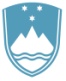 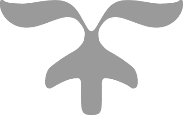 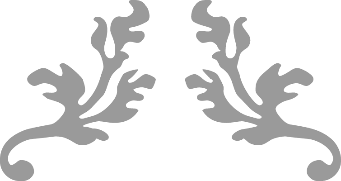 